Свобода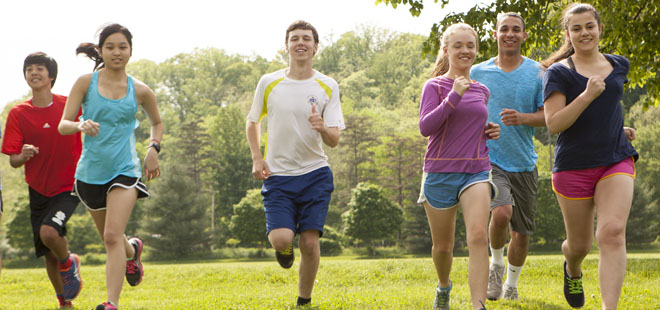 ЛюбовьСчастьеЗдоровьеМир с самим собой и окружающими
А что выберешь ты ?                                ПОСЛЕДСТВИЯ ПО ВИДАМ НАРКОТИКОВВсе психостимуляторы и галлюциногены приводят к изменению сознания и за короткий период могут превратить человека буквально в овощ. Нередко даже после прекращения регулярного приема наркотиков такие больные становятся пациентами психиатрических клиник или полностью теряют трудоспособность.Курительные смеси на основе конопли вызывают временные психозы, галлюцинации, панику, депрессию и тревожность. Человек, который постоянно курит травку, может сильнее отставать в умственном и физическом развитии, есть риск шизофрении.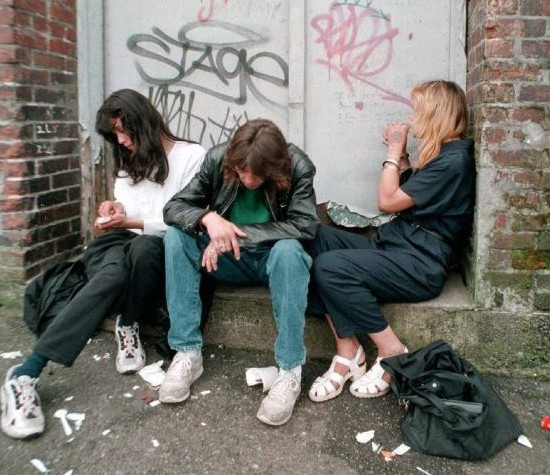 Снотворные и седативные средства вызывают специфическое повреждение головного мозга и приводят к энцефалопатии. Наркоман может биться в судорогах, терять сознание или покончить жизнь самоубийством.Прием кокаина часто влечет за собой глухоту, появление язв в носовой полости, ишемию мозга и кровотечения. Таблетки экстази, которые любит принимать молодежь на вечеринках и в ночных клубах, вызывает тягу к суициду, почечную недостаточность, нарушение работы всех внутренних органов и систем.       Подготовила: медсестра ЦЗМиП «Надежда» Руммо М.В.